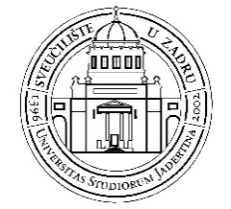 UNIVERSITY OF ZADARPostgraduate doctoral studyEVALUATION OF THE DISSERTATION TOPIC (SYNOPSIS)The filled-out form is to be delivered signed in print to the Office for Postgraduate Studies at the address: University of Zadar, Office for Postgraduate Studies, Ruđera Boškovića 5, 23000 ZadarGENERAL INFORMATION ON PhD STUDENT (written by the President of the Expert Committee)GENERAL INFORMATION ON PhD STUDENT (written by the President of the Expert Committee)GENERAL INFORMATION ON PhD STUDENT (written by the President of the Expert Committee)GENERAL INFORMATION ON PhD STUDENT (written by the President of the Expert Committee)GENERAL INFORMATION ON PhD STUDENT (written by the President of the Expert Committee)GENERAL INFORMATION ON PhD STUDENT (written by the President of the Expert Committee)GENERAL INFORMATION ON PhD STUDENT (written by the President of the Expert Committee)GENERAL INFORMATION ON PhD STUDENT (written by the President of the Expert Committee)GENERAL INFORMATION ON PhD STUDENT (written by the President of the Expert Committee)GENERAL INFORMATION ON PhD STUDENT (written by the President of the Expert Committee)GENERAL INFORMATION ON PhD STUDENT (written by the President of the Expert Committee)Name and surnameName and surnameName and surnameIdentification number of the PhD studentIdentification number of the PhD studentIdentification number of the PhD studentName of the study Name of the study Name of the study Date of the application of the dissertation topicDate of the application of the dissertation topicDate of the application of the dissertation topicTitle of the proposed dissertation topicTitle of the proposed dissertation topica) Title in the language of the dissertationa) Title in the language of the dissertationa) Title in the language of the dissertationa) Title in the language of the dissertationTitle of the proposed dissertation topicTitle of the proposed dissertation topicb) Title in Croatian if it is not under a)b) Title in Croatian if it is not under a)b) Title in Croatian if it is not under a)b) Title in Croatian if it is not under a)Title of the proposed dissertation topicTitle of the proposed dissertation topicc) Title in English if it is not under a) or b)c) Title in English if it is not under a) or b)c) Title in English if it is not under a) or b)c) Title in English if it is not under a) or b)Scientific area/field Scientific area/field Scientific area/field PhD STUDENT'S CV PhD STUDENT'S CV PhD STUDENT'S CV PhD STUDENT'S CV PhD STUDENT'S CV PhD STUDENT'S CV PhD STUDENT'S CV PhD STUDENT'S CV PhD STUDENT'S CV PhD STUDENT'S CV Education (in chronological order, with most recent first)Education (in chronological order, with most recent first)Employment and work experienceEmployment and work experienceScientific and professional workScientific and professional workMENTOR/CO-MENTOR(S)MENTOR/CO-MENTOR(S)MENTOR/CO-MENTOR(S)MENTOR/CO-MENTOR(S)MENTOR/CO-MENTOR(S)MENTOR/CO-MENTOR(S)MENTOR/CO-MENTOR(S)MENTOR/CO-MENTOR(S)MENTOR/CO-MENTOR(S)MENTOR/CO-MENTOR(S)MENTOR/CO-MENTOR(S)Academic/scientific title, name and surnameAcademic/scientific title, name and surnameAcademic/scientific title, name and surnameAcademic/scientific title, name and surnameHome institution, countryHome institution, countryHome institution, countryHome institution, countryMentorMentorMentorCo-mentor (1)Co-mentor (1)Co-mentor (1)Co-mentor (2)Co-mentor (2)Co-mentor (2)EXPERT COMMITTEE FOR THE EVALUATION OF THE DISSERTATION TOPICEXPERT COMMITTEE FOR THE EVALUATION OF THE DISSERTATION TOPICEXPERT COMMITTEE FOR THE EVALUATION OF THE DISSERTATION TOPICEXPERT COMMITTEE FOR THE EVALUATION OF THE DISSERTATION TOPICEXPERT COMMITTEE FOR THE EVALUATION OF THE DISSERTATION TOPICEXPERT COMMITTEE FOR THE EVALUATION OF THE DISSERTATION TOPICEXPERT COMMITTEE FOR THE EVALUATION OF THE DISSERTATION TOPICEXPERT COMMITTEE FOR THE EVALUATION OF THE DISSERTATION TOPICEXPERT COMMITTEE FOR THE EVALUATION OF THE DISSERTATION TOPICEXPERT COMMITTEE FOR THE EVALUATION OF THE DISSERTATION TOPICEXPERT COMMITTEE FOR THE EVALUATION OF THE DISSERTATION TOPICAcademic/scientific title, name and surnameAcademic/scientific title, name and surnameAcademic/scientific title, name and surnameHome institution, countryHome institution, countryHome institution, countryE-mailE-mail1. member (President)1. member (President)1. member (President)2. member2. member2. member3. member3. member3. member4. member4. member4. member5. member5. member5. memberSession of the competent body at which the expert Committee was appointedSession of the competent body at which the expert Committee was appointedSession of the competent body at which the expert Committee was appointedSession of the competent body at which the expert Committee was appointedSession of the competent body at which the expert Committee was appointedSession of the competent body at which the expert Committee was appointedThe session of the Ethical Committee at which the research proposal was approved (if necessary)The session of the Ethical Committee at which the research proposal was approved (if necessary)The session of the Ethical Committee at which the research proposal was approved (if necessary)The session of the Ethical Committee at which the research proposal was approved (if necessary)The session of the Ethical Committee at which the research proposal was approved (if necessary)The session of the Ethical Committee at which the research proposal was approved (if necessary)Report on the Public Defence of the Dissertation Topic (written by the President of the Expert Committee)Report on the Public Defence of the Dissertation Topic (written by the President of the Expert Committee)Report on the Public Defence of the Dissertation Topic (written by the President of the Expert Committee)Report on the Public Defence of the Dissertation Topic (written by the President of the Expert Committee)Report on the Public Defence of the Dissertation Topic (written by the President of the Expert Committee)Report on the Public Defence of the Dissertation Topic (written by the President of the Expert Committee)Report on the Public Defence of the Dissertation Topic (written by the President of the Expert Committee)Report on the Public Defence of the Dissertation Topic (written by the President of the Expert Committee)Report on the Public Defence of the Dissertation Topic (written by the President of the Expert Committee)Report on the Public Defence of the Dissertation Topic (written by the President of the Expert Committee)Report on the Public Defence of the Dissertation Topic (written by the President of the Expert Committee)Place and time Place and time Place and time Place and time Place and time Place and time Duration of the presentationDuration of the presentationDuration of the presentationDuration of the presentationDuration of the presentationDuration of the presentationQuestion asked by the members of the Expert Committee (write in or enclose)Question asked by the members of the Expert Committee (write in or enclose)Question asked by the members of the Expert Committee (write in or enclose)Question asked by the members of the Expert Committee (write in or enclose)Question asked by the members of the Expert Committee (write in or enclose)Question asked by the members of the Expert Committee (write in or enclose)Question asked by other present persons (write in or enclose)Question asked by other present persons (write in or enclose)Question asked by other present persons (write in or enclose)Question asked by other present persons (write in or enclose)Question asked by other present persons (write in or enclose)Question asked by other present persons (write in or enclose)Duration of the discussion and particularly important elements of the discussionDuration of the discussion and particularly important elements of the discussionDuration of the discussion and particularly important elements of the discussionDuration of the discussion and particularly important elements of the discussionDuration of the discussion and particularly important elements of the discussionDuration of the discussion and particularly important elements of the discussionThe end of the defenceThe end of the defenceThe end of the defenceThe end of the defenceThe end of the defenceThe end of the defenceEvaluation of the public defence (descriptive)Evaluation of the public defence (descriptive)Evaluation of the public defence (descriptive)Evaluation of the public defence (descriptive)Evaluation of the public defence (descriptive)Evaluation of the public defence (descriptive)B. Evaluation of the doctoral dissertation topic (written by the President of the Expert Committee) 3,000 – 6,000 characters with spaces(description of the topic that contains theoretical and methodological background; evaluation of viability; original scientific contribution)B. Evaluation of the doctoral dissertation topic (written by the President of the Expert Committee) 3,000 – 6,000 characters with spaces(description of the topic that contains theoretical and methodological background; evaluation of viability; original scientific contribution)B. Evaluation of the doctoral dissertation topic (written by the President of the Expert Committee) 3,000 – 6,000 characters with spaces(description of the topic that contains theoretical and methodological background; evaluation of viability; original scientific contribution)B. Evaluation of the doctoral dissertation topic (written by the President of the Expert Committee) 3,000 – 6,000 characters with spaces(description of the topic that contains theoretical and methodological background; evaluation of viability; original scientific contribution)B. Evaluation of the doctoral dissertation topic (written by the President of the Expert Committee) 3,000 – 6,000 characters with spaces(description of the topic that contains theoretical and methodological background; evaluation of viability; original scientific contribution)B. Evaluation of the doctoral dissertation topic (written by the President of the Expert Committee) 3,000 – 6,000 characters with spaces(description of the topic that contains theoretical and methodological background; evaluation of viability; original scientific contribution)B. Evaluation of the doctoral dissertation topic (written by the President of the Expert Committee) 3,000 – 6,000 characters with spaces(description of the topic that contains theoretical and methodological background; evaluation of viability; original scientific contribution)B. Evaluation of the doctoral dissertation topic (written by the President of the Expert Committee) 3,000 – 6,000 characters with spaces(description of the topic that contains theoretical and methodological background; evaluation of viability; original scientific contribution)B. Evaluation of the doctoral dissertation topic (written by the President of the Expert Committee) 3,000 – 6,000 characters with spaces(description of the topic that contains theoretical and methodological background; evaluation of viability; original scientific contribution)B. Evaluation of the doctoral dissertation topic (written by the President of the Expert Committee) 3,000 – 6,000 characters with spaces(description of the topic that contains theoretical and methodological background; evaluation of viability; original scientific contribution)B. Evaluation of the doctoral dissertation topic (written by the President of the Expert Committee) 3,000 – 6,000 characters with spaces(description of the topic that contains theoretical and methodological background; evaluation of viability; original scientific contribution)Proposal for changes: revision of the dissertation title and/or research(revision of the methodology and research plan; revision of the whole synopsis, etc.)Proposal for changes: revision of the dissertation title and/or research(revision of the methodology and research plan; revision of the whole synopsis, etc.)Proposal for changes: revision of the dissertation title and/or research(revision of the methodology and research plan; revision of the whole synopsis, etc.)Proposal for changes: revision of the dissertation title and/or research(revision of the methodology and research plan; revision of the whole synopsis, etc.)Proposal for changes: revision of the dissertation title and/or research(revision of the methodology and research plan; revision of the whole synopsis, etc.)Proposal for changes: revision of the dissertation title and/or research(revision of the methodology and research plan; revision of the whole synopsis, etc.)Proposal for changes: revision of the dissertation title and/or research(revision of the methodology and research plan; revision of the whole synopsis, etc.)Proposal for changes: revision of the dissertation title and/or research(revision of the methodology and research plan; revision of the whole synopsis, etc.)Proposal for changes: revision of the dissertation title and/or research(revision of the methodology and research plan; revision of the whole synopsis, etc.)Proposal for changes: revision of the dissertation title and/or research(revision of the methodology and research plan; revision of the whole synopsis, etc.)Proposal for changes: revision of the dissertation title and/or research(revision of the methodology and research plan; revision of the whole synopsis, etc.)Proposal (explicitly state if the original scientific work on the proposed topic is possible according to the internationally accepted standards of the quality of the PhD studies)Proposal (explicitly state if the original scientific work on the proposed topic is possible according to the internationally accepted standards of the quality of the PhD studies)Proposal (explicitly state if the original scientific work on the proposed topic is possible according to the internationally accepted standards of the quality of the PhD studies)Proposal (explicitly state if the original scientific work on the proposed topic is possible according to the internationally accepted standards of the quality of the PhD studies)Proposal (explicitly state if the original scientific work on the proposed topic is possible according to the internationally accepted standards of the quality of the PhD studies)Proposal (explicitly state if the original scientific work on the proposed topic is possible according to the internationally accepted standards of the quality of the PhD studies)Proposal (explicitly state if the original scientific work on the proposed topic is possible according to the internationally accepted standards of the quality of the PhD studies)Proposal (explicitly state if the original scientific work on the proposed topic is possible according to the internationally accepted standards of the quality of the PhD studies)Proposal (explicitly state if the original scientific work on the proposed topic is possible according to the internationally accepted standards of the quality of the PhD studies)Proposal (explicitly state if the original scientific work on the proposed topic is possible according to the internationally accepted standards of the quality of the PhD studies)Proposal (explicitly state if the original scientific work on the proposed topic is possible according to the internationally accepted standards of the quality of the PhD studies)Final proposal to the competent expert bodies (mark with an x):                 □ the evaluation is positive ______ (state the evaluation)                 □ synopsis is sent back for revision with the obligation of the repeated defenceFinal proposal to the competent expert bodies (mark with an x):                 □ the evaluation is positive ______ (state the evaluation)                 □ synopsis is sent back for revision with the obligation of the repeated defenceFinal proposal to the competent expert bodies (mark with an x):                 □ the evaluation is positive ______ (state the evaluation)                 □ synopsis is sent back for revision with the obligation of the repeated defenceFinal proposal to the competent expert bodies (mark with an x):                 □ the evaluation is positive ______ (state the evaluation)                 □ synopsis is sent back for revision with the obligation of the repeated defenceFinal proposal to the competent expert bodies (mark with an x):                 □ the evaluation is positive ______ (state the evaluation)                 □ synopsis is sent back for revision with the obligation of the repeated defenceFinal proposal to the competent expert bodies (mark with an x):                 □ the evaluation is positive ______ (state the evaluation)                 □ synopsis is sent back for revision with the obligation of the repeated defenceFinal proposal to the competent expert bodies (mark with an x):                 □ the evaluation is positive ______ (state the evaluation)                 □ synopsis is sent back for revision with the obligation of the repeated defenceFinal proposal to the competent expert bodies (mark with an x):                 □ the evaluation is positive ______ (state the evaluation)                 □ synopsis is sent back for revision with the obligation of the repeated defenceFinal proposal to the competent expert bodies (mark with an x):                 □ the evaluation is positive ______ (state the evaluation)                 □ synopsis is sent back for revision with the obligation of the repeated defenceFinal proposal to the competent expert bodies (mark with an x):                 □ the evaluation is positive ______ (state the evaluation)                 □ synopsis is sent back for revision with the obligation of the repeated defenceFinal proposal to the competent expert bodies (mark with an x):                 □ the evaluation is positive ______ (state the evaluation)                 □ synopsis is sent back for revision with the obligation of the repeated defenceSeparate opinion (only if a member of the Expert Committee for evaluation of dissertation topic has a separate opinion which is given to the President; make a copy if necessary for more separate opinions)Separate opinion (only if a member of the Expert Committee for evaluation of dissertation topic has a separate opinion which is given to the President; make a copy if necessary for more separate opinions)Separate opinion (only if a member of the Expert Committee for evaluation of dissertation topic has a separate opinion which is given to the President; make a copy if necessary for more separate opinions)Separate opinion (only if a member of the Expert Committee for evaluation of dissertation topic has a separate opinion which is given to the President; make a copy if necessary for more separate opinions)Separate opinion (only if a member of the Expert Committee for evaluation of dissertation topic has a separate opinion which is given to the President; make a copy if necessary for more separate opinions)Separate opinion (only if a member of the Expert Committee for evaluation of dissertation topic has a separate opinion which is given to the President; make a copy if necessary for more separate opinions)Separate opinion (only if a member of the Expert Committee for evaluation of dissertation topic has a separate opinion which is given to the President; make a copy if necessary for more separate opinions)Separate opinion (only if a member of the Expert Committee for evaluation of dissertation topic has a separate opinion which is given to the President; make a copy if necessary for more separate opinions)Separate opinion (only if a member of the Expert Committee for evaluation of dissertation topic has a separate opinion which is given to the President; make a copy if necessary for more separate opinions)Separate opinion (only if a member of the Expert Committee for evaluation of dissertation topic has a separate opinion which is given to the President; make a copy if necessary for more separate opinions)Separate opinion (only if a member of the Expert Committee for evaluation of dissertation topic has a separate opinion which is given to the President; make a copy if necessary for more separate opinions)Signature: ______________________________                                                                                                            (Name and surname of the Expert Committee member)Signature: ______________________________                                                                                                            (Name and surname of the Expert Committee member)Signature: ______________________________                                                                                                            (Name and surname of the Expert Committee member)Signature: ______________________________                                                                                                            (Name and surname of the Expert Committee member)Signature: ______________________________                                                                                                            (Name and surname of the Expert Committee member)Signature: ______________________________                                                                                                            (Name and surname of the Expert Committee member)Signature: ______________________________                                                                                                            (Name and surname of the Expert Committee member)Signature: ______________________________                                                                                                            (Name and surname of the Expert Committee member)Signature: ______________________________                                                                                                            (Name and surname of the Expert Committee member)Signature: ______________________________                                                                                                            (Name and surname of the Expert Committee member)Signature: ______________________________                                                                                                            (Name and surname of the Expert Committee member)NOTE (if necessary)NOTE (if necessary)NOTE (if necessary)NOTE (if necessary)NOTE (if necessary)NOTE (if necessary)NOTE (if necessary)NOTE (if necessary)NOTE (if necessary)NOTE (if necessary)NOTE (if necessary)Expert Committee for the evaluation and defence of the dissertation topicExpert Committee for the evaluation and defence of the dissertation topicExpert Committee for the evaluation and defence of the dissertation topicExpert Committee for the evaluation and defence of the dissertation topicAcademic/scientific title, name and surnameAcademic/scientific title, name and surnameAcademic/scientific title, name and surnameAcademic/scientific title, name and surnameSignatureSignatureSignatureExpert Committee for the evaluation and defence of the dissertation topicExpert Committee for the evaluation and defence of the dissertation topicExpert Committee for the evaluation and defence of the dissertation topicExpert Committee for the evaluation and defence of the dissertation topic1.1.1.1.Expert Committee for the evaluation and defence of the dissertation topicExpert Committee for the evaluation and defence of the dissertation topicExpert Committee for the evaluation and defence of the dissertation topicExpert Committee for the evaluation and defence of the dissertation topic2.2.2.2.Expert Committee for the evaluation and defence of the dissertation topicExpert Committee for the evaluation and defence of the dissertation topicExpert Committee for the evaluation and defence of the dissertation topicExpert Committee for the evaluation and defence of the dissertation topic3.3.3.3.Expert Committee for the evaluation and defence of the dissertation topicExpert Committee for the evaluation and defence of the dissertation topicExpert Committee for the evaluation and defence of the dissertation topicExpert Committee for the evaluation and defence of the dissertation topic4.4.4.4.Expert Committee for the evaluation and defence of the dissertation topicExpert Committee for the evaluation and defence of the dissertation topicExpert Committee for the evaluation and defence of the dissertation topicExpert Committee for the evaluation and defence of the dissertation topic5.5.5.5.DateDateDateDateDateDateDateDateDateDateDate